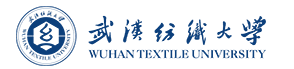 武汉纺织大学“把最美纺大带母校”寒假社会实践活动项目申报书招生就业处 制2018年12月填  表  说  明1.本申报书适用于武汉纺织大学“把最美纺大带回母校”寒假社会实践活动的项目建设，具体内容由各项目团队或个人填写，项目申报书作为项目立项和成果验收的依据之一。2. 本申报书正文内容所用字体为仿宋小四号字，如表格篇幅不够，可自行增加。3.纸质版和电子版申报书于2018年12月17日前报送到所在学院团委。一、基本信息二、项目设计论证三、项目实施与完成条件（800字以内）四、项目目标成果（300字以内）项目负责人：所 属 学 院：联 系 电 话：实 践 省 份：实 践 高 中：实 践 时 间：负责人姓名姓名政治面貌政治面貌性别出生年月负责人学号学号年级专业年级专业联系方式负责人就读高中就读高中省         市            中学省         市            中学省         市            中学省         市            中学省         市            中学省         市            中学省         市            中学QQ号个人在校期间表现情况及社会活动经历（200字以内）个人在校期间表现情况及社会活动经历（200字以内）个人在校期间表现情况及社会活动经历（200字以内）高中学校简介（150字以内）高中学校简介（150字以内）高中学校简介（150字以内）团队成员团队成员姓名性别政治面貌政治面貌学院学院专业年级专业年级联系方式毕业中学团队成员团队成员团队成员团队成员团队成员团队成员团队成员团队成员活动时间活动时间活动时间年  月  日     —    年  月  日年  月  日     —    年  月  日年  月  日     —    年  月  日年  月  日     —    年  月  日年  月  日     —    年  月  日年  月  日     —    年  月  日年  月  日     —    年  月  日年  月  日     —    年  月  日年  月  日     —    年  月  日活动地点活动地点活动地点 省        市       区（县）          中学 省        市       区（县）          中学 省        市       区（县）          中学 省        市       区（县）          中学 省        市       区（县）          中学 省        市       区（县）          中学 省        市       区（县）          中学 省        市       区（县）          中学 省        市       区（县）          中学活动中学活动中学活动中学1.目的与意义2.活动内容3.活动方式（1000字以内）1.参加者的分工情况，组织能力介绍； 2.实践活动安全性分析、保障措施；